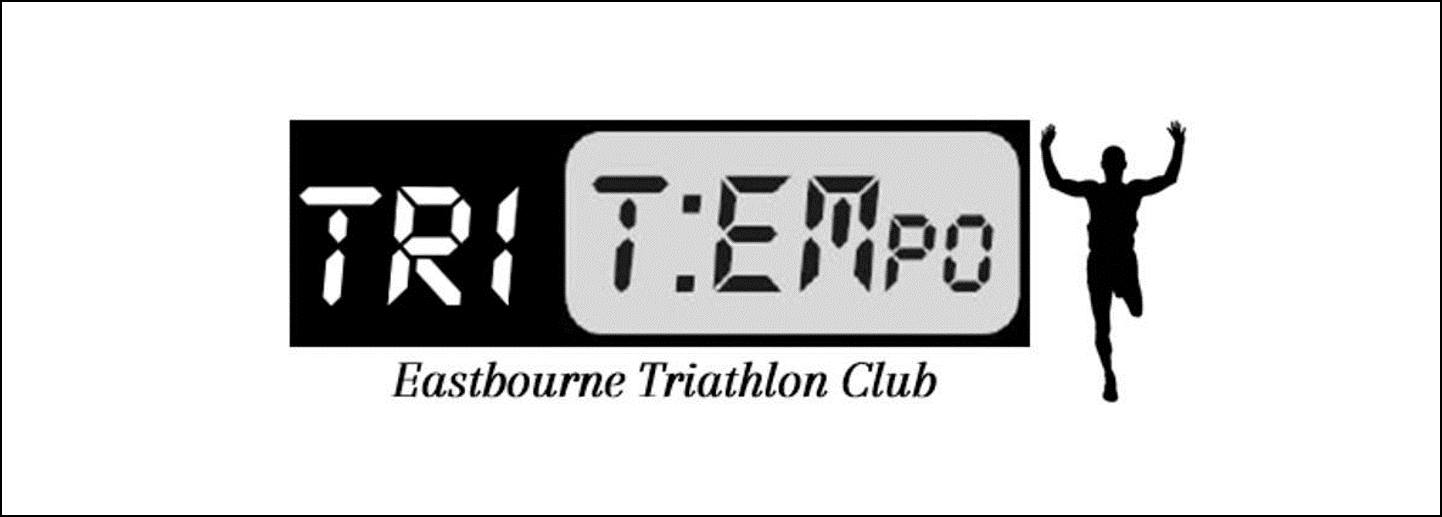 Membership Application FormMembership runs for the calendar year and will expire on 31st December each year. New members joining after 1st November will be members until 31st December of the following year. (£10 charge from 1st July through to end of December)Membership Type Standard MembershipSenior (over 18) £20.00 please tick…………Donation (Optional) £…………….please tick…………… Please tick method of paymentCash ………….. or Cheque ……………payable to Tri Tempo and send to Tri Tempo, 67 Susans Road, Eastbourne, BN21 3TGAs a member of the Tri Tempo Club you participate in club runs, rides or training sessions entirely at your own risk.   You must accept responsibility for your own conduct and safety at all times, including the roadworthiness, safety and security of your bike and equipment. We strongly recommend you take out appropriate third party insurance as offered by the Triathlon England -   http://www.triathlonengland.org/membership/triathlon-individual-insuranceIf you join the BTA as a Tri Tempo member, third party insurance is free;-  http://www.britishtriathlon.org/Name: -Name: -Address: -Address: -Postcode: -Telephone: -Telephone: -Mobile: -Mobile: -Email address: -Email address: -Date of Birth: -Date of Birth: -Signature                                                                                                                  Date